БОЙОРОК                                 № 2- 20                  РАСПОРЯЖЕНИЕ                     28 июнь  2016 й.                                                         28 июня 2016 г          О ежемесячной премии за июнь  месяцНа основании постановления главы  сельского поселения Мичуринский сельсовет от 13.03.2014 г.№13  «Об утверждении  Положения об оплате труда главы сельского поселения, муниципальных служащих и работников, осуществляющих техническое обеспечение  администрации сельского поселения Мичуринский сельсовет муниципального района Шаранский район Республики Башкортостан» выплатить премию за июнь                                                месяц 2016 года работникам, выполнившим условия Положения в размере 16,7 %, водителю  и техничке выплату премии произвести в размере 50%.  Глава сельского поселения                                                      В.Н.КорочкинБашкортостан  РеспубликаһыШаран районыМуниципаль районыныңМичурин ауыл советыАуыл биләмәһе хакимиәте452638, Мичуринск ауылы,Урман-парк урамы,  12Тел.(34769)  2-44-48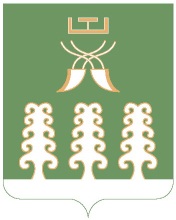 Республика  БашкортостанАдминистрация  сельского поселенияМичуринский сельсоветмуниципального районаШаранский район452638,с. Мичуринск,ул.Лесопарковая ,12тел.(34769) 2-44-48